Краткая информация о проектеЖТН және жобаның атауы:AP09058231 «Ресурс-энергия үнемдеуші металл кескіш аспаптарды зерттеу және жобалау»AP09058231 «Ресурс-энергия үнемдеуші металл кескіш аспаптарды зерттеу және жобалау»Іске асыру мерзімі:03.03.2021-31.12.202303.03.2021-31.12.2023Өзектілігі:Машина жасау кез келген индустриялық дамыған мемлекетінің экономиканың ең маңызды саласы болып табылады, және бүкіл әлем бойынша ұлттық өнеркәсіптің технологиялық деңгейінің көрсеткіші ретінде қабылданады. Машина жасау және металл өңдеу үздіксіз тұрақты даму процесі мен жетілдіруде, сондай-ақ олардың басты міндеті болып жоғары сапалы, бәсекеге қабілетті өнім шығаруды қамтамасыз ету табылады. Өнімнің бәсекеге қабілеттілігін арттыру тікелей кесумен өңдеу кезінде бет қабатын қалыптастыру нәтижесінде алынған бұйымнын қасиеттерін жақсартумен байланысты.Машина тетіктерінің жоғары сапасы металкескіш білдектерде өндеумен қамтамасыз етіледі. Машина тетіктерінің өндеу сапасын және еңбек өнімділігін қамтамасыз ететін маңызды элементтерінің бірі кескіш құрал болып табылады. Оның көмегімен салыстырмалы жұқа материал қабаттарын кесіп дайындамаға қажетті пішіндер мен мөлшерлер беріледі.Әр түрлі машиналар мен механизмдердін түзілім мен тетіктерінің сапаларын арттыру технологиялық процесстерді жетілдіру болып табылады, қоса алғанда, жаңа өңдеу тәсілдерін, технологиялық жабдықтарды жетілдіру, жабдықтарды және кескіш құралдарды табу. Металл кескіш құралдарға кететін шығындар әр түрлі машиналар мен механизмдерді жасау кезінде кететін жалпы шығындардын (22 – 30) % - ын құрайды.Сондықтан, материалдарды кесу кезіндегі жоғары жетістіктеріне қарамастан өңделетін бетке салыстырмалы жұмыс қозғалыс кинематикасын және оның конструкциясын өзгерту арқылы бұйымнын жаңа сапалы бет қабатының күйін және тозуды азайту, құралдың ресурсын арттыру және өнімнің өзіндік құнын азайту алу мүмкін.Металл кескіш құрал негізгі атқарушы орган болып табылады, онсыз машиналарға салынған технологиялық мүмкіндіктерді толығымен іске асыру және бөлшектерді өңдеудің жоғары техникалық-экономикалық көрсеткіштеріне қол жеткізу мүмкін емес және өңдеу жүйесінің негізгі элементтерінің бірі дайындаумен немесе бөлшектермен тікелей өзара әрекеттеседі және нәтижесінде оның мөлшері, формасы және физикалық-химиялық құрамы өзгереді. Сондықтан металл кесетін құралдар мен аспаптық материалдарды жетілдіруге көп көңіл бөлінеді.Аспаптық өндірістің табысты дамуы елеулі ғылыми қамтамасыз етусіз мүмкін емес. Құрал-машина жасау саласын және басқа да бірқатар байланысты салаларды қамтитын өте күрделі ғылыми-техникалық объект.Машина жасау кез келген индустриялық дамыған мемлекетінің экономиканың ең маңызды саласы болып табылады, және бүкіл әлем бойынша ұлттық өнеркәсіптің технологиялық деңгейінің көрсеткіші ретінде қабылданады. Машина жасау және металл өңдеу үздіксіз тұрақты даму процесі мен жетілдіруде, сондай-ақ олардың басты міндеті болып жоғары сапалы, бәсекеге қабілетті өнім шығаруды қамтамасыз ету табылады. Өнімнің бәсекеге қабілеттілігін арттыру тікелей кесумен өңдеу кезінде бет қабатын қалыптастыру нәтижесінде алынған бұйымнын қасиеттерін жақсартумен байланысты.Машина тетіктерінің жоғары сапасы металкескіш білдектерде өндеумен қамтамасыз етіледі. Машина тетіктерінің өндеу сапасын және еңбек өнімділігін қамтамасыз ететін маңызды элементтерінің бірі кескіш құрал болып табылады. Оның көмегімен салыстырмалы жұқа материал қабаттарын кесіп дайындамаға қажетті пішіндер мен мөлшерлер беріледі.Әр түрлі машиналар мен механизмдердін түзілім мен тетіктерінің сапаларын арттыру технологиялық процесстерді жетілдіру болып табылады, қоса алғанда, жаңа өңдеу тәсілдерін, технологиялық жабдықтарды жетілдіру, жабдықтарды және кескіш құралдарды табу. Металл кескіш құралдарға кететін шығындар әр түрлі машиналар мен механизмдерді жасау кезінде кететін жалпы шығындардын (22 – 30) % - ын құрайды.Сондықтан, материалдарды кесу кезіндегі жоғары жетістіктеріне қарамастан өңделетін бетке салыстырмалы жұмыс қозғалыс кинематикасын және оның конструкциясын өзгерту арқылы бұйымнын жаңа сапалы бет қабатының күйін және тозуды азайту, құралдың ресурсын арттыру және өнімнің өзіндік құнын азайту алу мүмкін.Металл кескіш құрал негізгі атқарушы орган болып табылады, онсыз машиналарға салынған технологиялық мүмкіндіктерді толығымен іске асыру және бөлшектерді өңдеудің жоғары техникалық-экономикалық көрсеткіштеріне қол жеткізу мүмкін емес және өңдеу жүйесінің негізгі элементтерінің бірі дайындаумен немесе бөлшектермен тікелей өзара әрекеттеседі және нәтижесінде оның мөлшері, формасы және физикалық-химиялық құрамы өзгереді. Сондықтан металл кесетін құралдар мен аспаптық материалдарды жетілдіруге көп көңіл бөлінеді.Аспаптық өндірістің табысты дамуы елеулі ғылыми қамтамасыз етусіз мүмкін емес. Құрал-машина жасау саласын және басқа да бірқатар байланысты салаларды қамтитын өте күрделі ғылыми-техникалық объект.Мақсаты:Машина тетіктерінің бетін жоғары өнімді өңдеуге арналған ресурс-энергия үнемдейтін металл кесетін құралдардың бірегей конструкцияларын мен конструкторлық және технологиялық құжаттаманы жасап зерттеу және жобалауМашина тетіктерінің бетін жоғары өнімді өңдеуге арналған ресурс-энергия үнемдейтін металл кесетін құралдардың бірегей конструкцияларын мен конструкторлық және технологиялық құжаттаманы жасап зерттеу және жобалауКүтілетін және қол жеткізілген нәтижелер:Машина бөліктерінің бетін жоғары өнімді өңдеуге арналған ресурсты үнемдейтін металл кескіш құралдарды бірегей конструкциялары мен жобалау әдістемесі әзірленді: біркелкі тістері бар бұрандалы тартажоңғыш, цилиндрлік тесіктерді өңдеуге арналған екі сатылы тартажонғыш, екі сатылы оймакілтекті тартажоңғыш, құрастырылған кескіш бастиегі, айналмалы төбесіз жону кескіш.Күтілетін нәтижелері:– Science citation indexpanded Web of Science базасында индекстелетін және (немесе) Scopus базасында CiteScore бойынша процентильі бар кем дегенде 35 (отыз бес) (отыз бес) процентилі бар жобаның ғылыми бағыты бойынша рецензияланатын ғылыми басылымдарда зерттеу нәтижелерін жариялау үшін кемінде 2 (екі)мақала беру;– ҚР БҒМ КОКСОН ұсынған рецензияланатын шетелдік немесе отандық басылымдарда 2 (екі) мақаладан немесе шолудан кем емес ұсыну;– Халықаралық ғылыми-практикалық конференциялардың еңбектері мен материалдарында жариялау;– монография мен оқу құралын басып шығару;– металл кесетін құралдардың тәжірибелік үлгілерін жасау;–ұсынылған шешімдерді патенттеу және өнеркәсіптік апробациялау.Күтілетін нәтижелер бәсекеге қабілетті болуы мүмкін. Қолда бар және күтілетін нәтижелер технологиялылығы, өнімділігі, дәлдігі, тиімділігі, үнемділігі және іс жүзінде жүзеге асырудың қарапайымдылығы бойынша әлемдік деңгейлерден кем түспейді.Машина бөліктерінің бетін жоғары өнімді өңдеуге арналған ресурсты үнемдейтін металл кескіш құралдарды бірегей конструкциялары мен жобалау әдістемесі әзірленді: біркелкі тістері бар бұрандалы тартажоңғыш, цилиндрлік тесіктерді өңдеуге арналған екі сатылы тартажонғыш, екі сатылы оймакілтекті тартажоңғыш, құрастырылған кескіш бастиегі, айналмалы төбесіз жону кескіш.Күтілетін нәтижелері:– Science citation indexpanded Web of Science базасында индекстелетін және (немесе) Scopus базасында CiteScore бойынша процентильі бар кем дегенде 35 (отыз бес) (отыз бес) процентилі бар жобаның ғылыми бағыты бойынша рецензияланатын ғылыми басылымдарда зерттеу нәтижелерін жариялау үшін кемінде 2 (екі)мақала беру;– ҚР БҒМ КОКСОН ұсынған рецензияланатын шетелдік немесе отандық басылымдарда 2 (екі) мақаладан немесе шолудан кем емес ұсыну;– Халықаралық ғылыми-практикалық конференциялардың еңбектері мен материалдарында жариялау;– монография мен оқу құралын басып шығару;– металл кесетін құралдардың тәжірибелік үлгілерін жасау;–ұсынылған шешімдерді патенттеу және өнеркәсіптік апробациялау.Күтілетін нәтижелер бәсекеге қабілетті болуы мүмкін. Қолда бар және күтілетін нәтижелер технологиялылығы, өнімділігі, дәлдігі, тиімділігі, үнемділігі және іс жүзінде жүзеге асырудың қарапайымдылығы бойынша әлемдік деңгейлерден кем түспейді.КОКСОН ҚР БҒМ ұсынған басылымда зерттеу нәтижелерін жариялау:1. Касенов А.Ж., Маздубай А.В., Итыбаева Г.Т., Мусина Ж.К., Таскарина А.Ж. Дөңгелек пішінді кескіштерді жобалау параметрлеу // Труды университета. – №3 – 2021 – 37-41.Халықаралық ғылыми-практикалық конференцияларда жариялау:1. Касенов А.Ж., Абишев К.К., Муканов Р.Б. Шлицевая двухступенчатая протяжка // В сборнике: Инновационные технологии в машиностроении. Сборник трудов XII Международной научно-практической конференции. Томск. – 2021. – С. 11-14.2. Искакова Д.А., Евтушенко Е.Л., Касенов А.Ж. Проектирование круглых фасонных резцов в компас 3D // Интеграция науки и практики в современных условиях [Электронный ресурс] / Vydavatel «Osvícení», Научно-издательский центр «Мир науки». – Электрон. текст. данн. (2,08 Мб.). – Нефтекамск: Научно-издательский центр «Мир науки», 2021. – С. 29-33.Жұмыс нәтижелері бойынша өнертабысқа патент беруге өтініш беру:1. Заявление на выдачу патентана изобретение № 2021/0436.1 Республики Казахстан от 15.07.2021. Двухступенчатая прогрессивная протяжка для обработки цилиндрических отверстий;2. Заявление на выдачу патента на изобретение № 2021/0607.1 Республики Казахстан от 11.10.2021. Двухступенчатая прогрессивная протяжка для обработки цилиндрических отверстий.КОКСОН ҚР БҒМ ұсынған басылымда зерттеу нәтижелерін жариялау:1. Касенов А.Ж., Маздубай А.В., Итыбаева Г.Т., Мусина Ж.К., Таскарина А.Ж. Дөңгелек пішінді кескіштерді жобалау параметрлеу // Труды университета. – №3 – 2021 – 37-41.Халықаралық ғылыми-практикалық конференцияларда жариялау:1. Касенов А.Ж., Абишев К.К., Муканов Р.Б. Шлицевая двухступенчатая протяжка // В сборнике: Инновационные технологии в машиностроении. Сборник трудов XII Международной научно-практической конференции. Томск. – 2021. – С. 11-14.2. Искакова Д.А., Евтушенко Е.Л., Касенов А.Ж. Проектирование круглых фасонных резцов в компас 3D // Интеграция науки и практики в современных условиях [Электронный ресурс] / Vydavatel «Osvícení», Научно-издательский центр «Мир науки». – Электрон. текст. данн. (2,08 Мб.). – Нефтекамск: Научно-издательский центр «Мир науки», 2021. – С. 29-33.Жұмыс нәтижелері бойынша өнертабысқа патент беруге өтініш беру:1. Заявление на выдачу патентана изобретение № 2021/0436.1 Республики Казахстан от 15.07.2021. Двухступенчатая прогрессивная протяжка для обработки цилиндрических отверстий;2. Заявление на выдачу патента на изобретение № 2021/0607.1 Республики Казахстан от 11.10.2021. Двухступенчатая прогрессивная протяжка для обработки цилиндрических отверстий.КОКСОН ҚР БҒМ ұсынған басылымда зерттеу нәтижелерін жариялау:1. Касенов А.Ж., Маздубай А.В., Итыбаева Г.Т., Мусина Ж.К., Таскарина А.Ж. Дөңгелек пішінді кескіштерді жобалау параметрлеу // Труды университета. – №3 – 2021 – 37-41.Халықаралық ғылыми-практикалық конференцияларда жариялау:1. Касенов А.Ж., Абишев К.К., Муканов Р.Б. Шлицевая двухступенчатая протяжка // В сборнике: Инновационные технологии в машиностроении. Сборник трудов XII Международной научно-практической конференции. Томск. – 2021. – С. 11-14.2. Искакова Д.А., Евтушенко Е.Л., Касенов А.Ж. Проектирование круглых фасонных резцов в компас 3D // Интеграция науки и практики в современных условиях [Электронный ресурс] / Vydavatel «Osvícení», Научно-издательский центр «Мир науки». – Электрон. текст. данн. (2,08 Мб.). – Нефтекамск: Научно-издательский центр «Мир науки», 2021. – С. 29-33.Жұмыс нәтижелері бойынша өнертабысқа патент беруге өтініш беру:1. Заявление на выдачу патентана изобретение № 2021/0436.1 Республики Казахстан от 15.07.2021. Двухступенчатая прогрессивная протяжка для обработки цилиндрических отверстий;2. Заявление на выдачу патента на изобретение № 2021/0607.1 Республики Казахстан от 11.10.2021. Двухступенчатая прогрессивная протяжка для обработки цилиндрических отверстий.Ғылыми-зерттеу тобының құрамыҒылыми-зерттеу тобының құрамыҒылыми-зерттеу тобының құрамы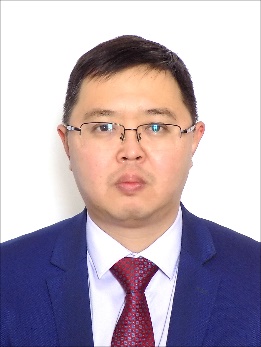 Касенов Асылбек ЖумабековичКасенов Асылбек ЖумабековичЖобадағы позицияЖобаның ғылыми жетекшісіЖобадағы позицияЖобаның ғылыми жетекшісіТуған күні:19.05.1980 г.Туған күні:19.05.1980 г.Техника ғылымдарының кандидаты, профессорТехника ғылымдарының кандидаты, профессорНегізгі жұмыс орны: "Торайғыров университет" коммерциялық емес ұйымыНегізгі жұмыс орны: "Торайғыров университет" коммерциялық емес ұйымыҒылыми қызығушылықтары: Машина жасау, көлік.Ғылыми қызығушылықтары: Машина жасау, көлік.ResearcherIDQ-2715-2017ResearcherIDQ-2715-2017ScopusAuthorID56242829800ScopusAuthorID56242829800ORCID 0000-0001-9552-1439ORCID 0000-0001-9552-1439Жарияланымдар мен патенттердің тізімі:КОКСОН:1) Дудак Н.С., Касенов А.Ж., Муканов Р.Б., Мендебаев Т.М., Итыбаева Г.Т. Обработка отверстий сборной резцовой головкой Вестник государственного университета имени Шакарима города Семей – 2017. – Т. 1. – № 2 (78). – С. 57-612) Таскарина А.Ж., Касенов А.Ж., Маздубай А.В.Физические явления в зоне резания при обработке отверстий сборной резцовой развёрткой // Вестник государственного университета имени Шакарима города Семей. – №3 (83). – 2018. – С. 72-76.3) Таскарина А.Ж., Касенов А.Ж., Итыбаева Г.Т., Мусина Ж.К. Экспериментальные исследования обработки отверстий резцовой сборной разверткой с жестким креплением безвершинных зубьев // Вестник ВКГТУ. – № 3 – 2018. – С. 91-96.4) Таскарина А.Ж., Касенов А.Ж., Искакова Д.А.Методика проектирования резцовой сборной развёртки с жёстким креплением безвершинных зубьев. Механика и технологии, – №4(66). – 2019.– С. 13-205) Касенов А., Абишев К., Итыбаева Г., Мусина Ж. Повышение срока эксплуатации узла приемки глинозема. Промышленность Казахстана –№2 – 2020 – С. 27-306) Абишев К.К., Касенов А.Ж., Асылова К.Б. К вопросу выбора конструкции полугусеничного движителя тягово-транспортной машины. Механика и технологии. – №1(67). – 2020. – С. 31-387) Абишев К.К., Итыбаева Г.Т., Касенов А.Ж., Мусина Ж.К., Таскарина А.Ж. Повышение ресурсо-энергоэффективности основных узлов элеватора // Вестник ПГУ (серия «Энергетическая»). – № 2, 2020.8) Касенов А.Ж., Маздубай А.В., Итыбаева Г.Т., Мусина Ж.К., Таскарина А.Ж. Дөңгелек пішінді кескіштерді жобалау параметрлеу // Труды университета. – №3 – 2021 – 37-41.9) Касенов А.Ж., Абишев К.К., Маздубай А.В., и др Призмалық пішінді кескіштерді есептеу. Вестник КазНИТУ – №6 – 2021.10) Абишев К.К., Касенов А.Ж. Жүріс бөлігінің құрылымдық параметрлерінің машинаның тарту-ұстасу қасиеттеріне әсерін зерттеу. Трудыуниверситета, №4. – 2021.Scopus/Web of Science1) Dudak N., Mussina Zh., Kassenov A., Itybaeva G., Taskarina A., Abishev K., Mukanov R. Hole machining based on using an incisive built-up reamer. International Journal of Precision Engineering and Manufacturing. – Vol. 18, Issue 10, 2017. – Р. 1425–1432. 10.1007/s12541-017-0170-9 2) N. Dudak , G. Itybayeva , A. Kasenov; , Zh. Mussina , A. Taskarina and K. Abishev Multi-flute drill-broach for precision machining of holes. Scientia Iranica Transactions B: Mechanical Engineering. – Vol. 4, Issue 3, 2019. – Р. 1415-1426. 10.24200/sci.2018.5623.1379 3) Mukanov R., Kasenov, A., Itybayeva G, Musina Zh., Strautmanis G. Modeling of the Cutting Head for Treating Holes in the Railway. Procedia Computer Science, 2019, Issue 149, Pages 355–35910.1016/j.procs.2019.01.148 4) Mukanov R. B., Kasenov, A.Z., ItybaevaG. T., MusinaZh. K., Abishev K., Bykov P. O. Face Turning of Holes. Russian Engineering Research, 2019, Volume 39, Issue 1, Pages 75-7810.3103/s1068798x19010064 5) Abishev K.K., Kassenov A.Zh., and Assylova K.B. Design Justification of Half-Track Propulsor of Traction and Transport Vehicle. Proceedings of the 7th International Conference on Industrial Engineering (ICIE 2021), Lecture Notes in Mechanical Engineering, https://doi.org/10.1007/978-3-030-85230-6_506) Abishev K.K., Kassenov A.Zh. and others. Research of the operational qualities of a mining machine for the development of mineral deposits. News of National Academy of sciences of the Republic of Kazakhstan. SeriesofgeologyandtechnicalsciencesISSN 2224-5278. Vol.6 (2021).Патенттер1) Сборная резцовая головка для высокопроизводительного торцового точения отверстий. Патент на изобретение Республики Казахстан № 33140. Опубл. 08.10.2018, Бюл. № 37. – 7 с: ил.2) Полугусеничный движитель. Патент на полезную модель РК № 5185 МКИ B62D 55/04. Заявлено 30.04.2020; Опубл. 05.05.2020.Конференциялар1) Абишев К.К., Касенов А.Ж., Асылова К.Б. К вопросу определения нормальной жесткости резиновой гусеницы / Сборник трудов Международной научно-практической конференции «Повышение качества образования, современные инновации в науке и производстве» – Екибастуз-Прокопьевск, 2020. – С. 485-487.2) Касенов А.Ж., Абишев К.К., Муканов Р.Б. Шлицевая двухступенчатая протяжка // В сборнике: Инновационные технологии в машиностроении. Сборник трудов XII Международной научно-практической конференции. Томск. – 2021. – С. 11-14.3) Искакова Д.А., Евтушенко Е.Л., Касенов А.Ж. Проектирование круглых фасонных резцов в компас 3D // Интеграция науки и практики в современных условиях [Электронный ресурс] / Vydavatel «Osvícení», Научно-издательский центр «Мир науки». – Электрон. текст. данн. (2,08 Мб.). – Нефтекамск: Научно-издательский центр «Мир науки», 2021. – С. 29-33.Жарияланымдар мен патенттердің тізімі:КОКСОН:1) Дудак Н.С., Касенов А.Ж., Муканов Р.Б., Мендебаев Т.М., Итыбаева Г.Т. Обработка отверстий сборной резцовой головкой Вестник государственного университета имени Шакарима города Семей – 2017. – Т. 1. – № 2 (78). – С. 57-612) Таскарина А.Ж., Касенов А.Ж., Маздубай А.В.Физические явления в зоне резания при обработке отверстий сборной резцовой развёрткой // Вестник государственного университета имени Шакарима города Семей. – №3 (83). – 2018. – С. 72-76.3) Таскарина А.Ж., Касенов А.Ж., Итыбаева Г.Т., Мусина Ж.К. Экспериментальные исследования обработки отверстий резцовой сборной разверткой с жестким креплением безвершинных зубьев // Вестник ВКГТУ. – № 3 – 2018. – С. 91-96.4) Таскарина А.Ж., Касенов А.Ж., Искакова Д.А.Методика проектирования резцовой сборной развёртки с жёстким креплением безвершинных зубьев. Механика и технологии, – №4(66). – 2019.– С. 13-205) Касенов А., Абишев К., Итыбаева Г., Мусина Ж. Повышение срока эксплуатации узла приемки глинозема. Промышленность Казахстана –№2 – 2020 – С. 27-306) Абишев К.К., Касенов А.Ж., Асылова К.Б. К вопросу выбора конструкции полугусеничного движителя тягово-транспортной машины. Механика и технологии. – №1(67). – 2020. – С. 31-387) Абишев К.К., Итыбаева Г.Т., Касенов А.Ж., Мусина Ж.К., Таскарина А.Ж. Повышение ресурсо-энергоэффективности основных узлов элеватора // Вестник ПГУ (серия «Энергетическая»). – № 2, 2020.8) Касенов А.Ж., Маздубай А.В., Итыбаева Г.Т., Мусина Ж.К., Таскарина А.Ж. Дөңгелек пішінді кескіштерді жобалау параметрлеу // Труды университета. – №3 – 2021 – 37-41.9) Касенов А.Ж., Абишев К.К., Маздубай А.В., и др Призмалық пішінді кескіштерді есептеу. Вестник КазНИТУ – №6 – 2021.10) Абишев К.К., Касенов А.Ж. Жүріс бөлігінің құрылымдық параметрлерінің машинаның тарту-ұстасу қасиеттеріне әсерін зерттеу. Трудыуниверситета, №4. – 2021.Scopus/Web of Science1) Dudak N., Mussina Zh., Kassenov A., Itybaeva G., Taskarina A., Abishev K., Mukanov R. Hole machining based on using an incisive built-up reamer. International Journal of Precision Engineering and Manufacturing. – Vol. 18, Issue 10, 2017. – Р. 1425–1432. 10.1007/s12541-017-0170-9 2) N. Dudak , G. Itybayeva , A. Kasenov; , Zh. Mussina , A. Taskarina and K. Abishev Multi-flute drill-broach for precision machining of holes. Scientia Iranica Transactions B: Mechanical Engineering. – Vol. 4, Issue 3, 2019. – Р. 1415-1426. 10.24200/sci.2018.5623.1379 3) Mukanov R., Kasenov, A., Itybayeva G, Musina Zh., Strautmanis G. Modeling of the Cutting Head for Treating Holes in the Railway. Procedia Computer Science, 2019, Issue 149, Pages 355–35910.1016/j.procs.2019.01.148 4) Mukanov R. B., Kasenov, A.Z., ItybaevaG. T., MusinaZh. K., Abishev K., Bykov P. O. Face Turning of Holes. Russian Engineering Research, 2019, Volume 39, Issue 1, Pages 75-7810.3103/s1068798x19010064 5) Abishev K.K., Kassenov A.Zh., and Assylova K.B. Design Justification of Half-Track Propulsor of Traction and Transport Vehicle. Proceedings of the 7th International Conference on Industrial Engineering (ICIE 2021), Lecture Notes in Mechanical Engineering, https://doi.org/10.1007/978-3-030-85230-6_506) Abishev K.K., Kassenov A.Zh. and others. Research of the operational qualities of a mining machine for the development of mineral deposits. News of National Academy of sciences of the Republic of Kazakhstan. SeriesofgeologyandtechnicalsciencesISSN 2224-5278. Vol.6 (2021).Патенттер1) Сборная резцовая головка для высокопроизводительного торцового точения отверстий. Патент на изобретение Республики Казахстан № 33140. Опубл. 08.10.2018, Бюл. № 37. – 7 с: ил.2) Полугусеничный движитель. Патент на полезную модель РК № 5185 МКИ B62D 55/04. Заявлено 30.04.2020; Опубл. 05.05.2020.Конференциялар1) Абишев К.К., Касенов А.Ж., Асылова К.Б. К вопросу определения нормальной жесткости резиновой гусеницы / Сборник трудов Международной научно-практической конференции «Повышение качества образования, современные инновации в науке и производстве» – Екибастуз-Прокопьевск, 2020. – С. 485-487.2) Касенов А.Ж., Абишев К.К., Муканов Р.Б. Шлицевая двухступенчатая протяжка // В сборнике: Инновационные технологии в машиностроении. Сборник трудов XII Международной научно-практической конференции. Томск. – 2021. – С. 11-14.3) Искакова Д.А., Евтушенко Е.Л., Касенов А.Ж. Проектирование круглых фасонных резцов в компас 3D // Интеграция науки и практики в современных условиях [Электронный ресурс] / Vydavatel «Osvícení», Научно-издательский центр «Мир науки». – Электрон. текст. данн. (2,08 Мб.). – Нефтекамск: Научно-издательский центр «Мир науки», 2021. – С. 29-33.Жарияланымдар мен патенттердің тізімі:КОКСОН:1) Дудак Н.С., Касенов А.Ж., Муканов Р.Б., Мендебаев Т.М., Итыбаева Г.Т. Обработка отверстий сборной резцовой головкой Вестник государственного университета имени Шакарима города Семей – 2017. – Т. 1. – № 2 (78). – С. 57-612) Таскарина А.Ж., Касенов А.Ж., Маздубай А.В.Физические явления в зоне резания при обработке отверстий сборной резцовой развёрткой // Вестник государственного университета имени Шакарима города Семей. – №3 (83). – 2018. – С. 72-76.3) Таскарина А.Ж., Касенов А.Ж., Итыбаева Г.Т., Мусина Ж.К. Экспериментальные исследования обработки отверстий резцовой сборной разверткой с жестким креплением безвершинных зубьев // Вестник ВКГТУ. – № 3 – 2018. – С. 91-96.4) Таскарина А.Ж., Касенов А.Ж., Искакова Д.А.Методика проектирования резцовой сборной развёртки с жёстким креплением безвершинных зубьев. Механика и технологии, – №4(66). – 2019.– С. 13-205) Касенов А., Абишев К., Итыбаева Г., Мусина Ж. Повышение срока эксплуатации узла приемки глинозема. Промышленность Казахстана –№2 – 2020 – С. 27-306) Абишев К.К., Касенов А.Ж., Асылова К.Б. К вопросу выбора конструкции полугусеничного движителя тягово-транспортной машины. Механика и технологии. – №1(67). – 2020. – С. 31-387) Абишев К.К., Итыбаева Г.Т., Касенов А.Ж., Мусина Ж.К., Таскарина А.Ж. Повышение ресурсо-энергоэффективности основных узлов элеватора // Вестник ПГУ (серия «Энергетическая»). – № 2, 2020.8) Касенов А.Ж., Маздубай А.В., Итыбаева Г.Т., Мусина Ж.К., Таскарина А.Ж. Дөңгелек пішінді кескіштерді жобалау параметрлеу // Труды университета. – №3 – 2021 – 37-41.9) Касенов А.Ж., Абишев К.К., Маздубай А.В., и др Призмалық пішінді кескіштерді есептеу. Вестник КазНИТУ – №6 – 2021.10) Абишев К.К., Касенов А.Ж. Жүріс бөлігінің құрылымдық параметрлерінің машинаның тарту-ұстасу қасиеттеріне әсерін зерттеу. Трудыуниверситета, №4. – 2021.Scopus/Web of Science1) Dudak N., Mussina Zh., Kassenov A., Itybaeva G., Taskarina A., Abishev K., Mukanov R. Hole machining based on using an incisive built-up reamer. International Journal of Precision Engineering and Manufacturing. – Vol. 18, Issue 10, 2017. – Р. 1425–1432. 10.1007/s12541-017-0170-9 2) N. Dudak , G. Itybayeva , A. Kasenov; , Zh. Mussina , A. Taskarina and K. Abishev Multi-flute drill-broach for precision machining of holes. Scientia Iranica Transactions B: Mechanical Engineering. – Vol. 4, Issue 3, 2019. – Р. 1415-1426. 10.24200/sci.2018.5623.1379 3) Mukanov R., Kasenov, A., Itybayeva G, Musina Zh., Strautmanis G. Modeling of the Cutting Head for Treating Holes in the Railway. Procedia Computer Science, 2019, Issue 149, Pages 355–35910.1016/j.procs.2019.01.148 4) Mukanov R. B., Kasenov, A.Z., ItybaevaG. T., MusinaZh. K., Abishev K., Bykov P. O. Face Turning of Holes. Russian Engineering Research, 2019, Volume 39, Issue 1, Pages 75-7810.3103/s1068798x19010064 5) Abishev K.K., Kassenov A.Zh., and Assylova K.B. Design Justification of Half-Track Propulsor of Traction and Transport Vehicle. Proceedings of the 7th International Conference on Industrial Engineering (ICIE 2021), Lecture Notes in Mechanical Engineering, https://doi.org/10.1007/978-3-030-85230-6_506) Abishev K.K., Kassenov A.Zh. and others. Research of the operational qualities of a mining machine for the development of mineral deposits. News of National Academy of sciences of the Republic of Kazakhstan. SeriesofgeologyandtechnicalsciencesISSN 2224-5278. Vol.6 (2021).Патенттер1) Сборная резцовая головка для высокопроизводительного торцового точения отверстий. Патент на изобретение Республики Казахстан № 33140. Опубл. 08.10.2018, Бюл. № 37. – 7 с: ил.2) Полугусеничный движитель. Патент на полезную модель РК № 5185 МКИ B62D 55/04. Заявлено 30.04.2020; Опубл. 05.05.2020.Конференциялар1) Абишев К.К., Касенов А.Ж., Асылова К.Б. К вопросу определения нормальной жесткости резиновой гусеницы / Сборник трудов Международной научно-практической конференции «Повышение качества образования, современные инновации в науке и производстве» – Екибастуз-Прокопьевск, 2020. – С. 485-487.2) Касенов А.Ж., Абишев К.К., Муканов Р.Б. Шлицевая двухступенчатая протяжка // В сборнике: Инновационные технологии в машиностроении. Сборник трудов XII Международной научно-практической конференции. Томск. – 2021. – С. 11-14.3) Искакова Д.А., Евтушенко Е.Л., Касенов А.Ж. Проектирование круглых фасонных резцов в компас 3D // Интеграция науки и практики в современных условиях [Электронный ресурс] / Vydavatel «Osvícení», Научно-издательский центр «Мир науки». – Электрон. текст. данн. (2,08 Мб.). – Нефтекамск: Научно-издательский центр «Мир науки», 2021. – С. 29-33.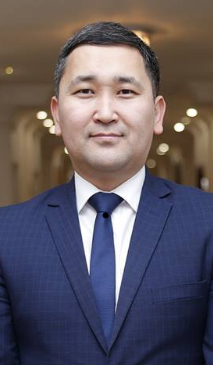 Маздубай Асылхан ВладимировичЖобадағы позицияАға ғылыми қызметкерТуған күні: 26.06.1984Философия докторы PhD, қауымдастырылған профессор (доцент)Негізгі жұмыс орны: "Торайғыров университет" коммерциялық емес ұйымыҒылыми қызығушылықтары: Машина жасау, кескіш құралдарResearcher ID F-8854-2017Scopus Author ID57194834517ORCID0000-0003-3396-1716Жарияланымдар мен патенттердің тізімі:КОКСОН1) Физические явления в зоне резания при обработке отверстий сборной резцовой развёрткой // Вестник государственного университета имени Шакарима города Семей. – №3 (83). – 2018. – с. 72-76.2) Экспериментальное исследование обрабатываемости стали HARDOX 450 термофрикционным способом // Труды университета. – Караганда: 2019. – №4(77) – С. 13-18.3) Анализ методов аналитического определения температуры резания при термофрикционной обработке // Механика и технологии. – Тараз. 2020. – №3 –С. 14-234) Дөңгелек пішінді кескіштерді параметрлеу // Труды университета. – Караганда: 2021. – №3(84) – С. 37-41.Scopus/Web of Science1) Mathematical modeling of thermofrictional milling process using ANSYS WB software // Vol. 47 No. 2 (2017) pp. 24-33.2) Experimental study of optimal parameters of pneumatic motor of vibration table for inertial vibroabrasive machining the parts on the basis of beryllium oxide // series of geology and technical sciences – Volume 5, Number 431 (2018), 184 – 191.3) Research of ways of connecting reinforced bars in the production of reinforced concrete products // Journal of Applied Engineering Science, 2020, 18(3), с. 372-3774) Calculation of the multi-blade rotary-friction tool’s cutting cupped cutter to strength in the ansys wb surrounding // Journal of Applied Engineering Science, 18(2020)4, 740, 643 - 6485) Research and quality assurance of the large valves manufacture for trunk pipelines // Journal of Applied Engineering Science, 2021, 19(1), с. 24-29Патенттер1) Устройство для сварки трением на базе токарного станка // Патент № 4676 РК на полезную модель. 30.12.2019 г.2) Конусная фреза трения // Патент № 4131 РК на полезную модель. 05.07.2019 г.3) Конусная фреза // Патент № 4084 РК на полезную модель 21.06.2019 г.4) Дисковая пила // Патент № 4592 РК на полезную модель. 09.01.2020 г5) Чашечный ротационно-фрикционный резец // Патент № 34106 РК на изобретение. 08.01.2020 г.Жарияланымдар мен патенттердің тізімі:КОКСОН1) Физические явления в зоне резания при обработке отверстий сборной резцовой развёрткой // Вестник государственного университета имени Шакарима города Семей. – №3 (83). – 2018. – с. 72-76.2) Экспериментальное исследование обрабатываемости стали HARDOX 450 термофрикционным способом // Труды университета. – Караганда: 2019. – №4(77) – С. 13-18.3) Анализ методов аналитического определения температуры резания при термофрикционной обработке // Механика и технологии. – Тараз. 2020. – №3 –С. 14-234) Дөңгелек пішінді кескіштерді параметрлеу // Труды университета. – Караганда: 2021. – №3(84) – С. 37-41.Scopus/Web of Science1) Mathematical modeling of thermofrictional milling process using ANSYS WB software // Vol. 47 No. 2 (2017) pp. 24-33.2) Experimental study of optimal parameters of pneumatic motor of vibration table for inertial vibroabrasive machining the parts on the basis of beryllium oxide // series of geology and technical sciences – Volume 5, Number 431 (2018), 184 – 191.3) Research of ways of connecting reinforced bars in the production of reinforced concrete products // Journal of Applied Engineering Science, 2020, 18(3), с. 372-3774) Calculation of the multi-blade rotary-friction tool’s cutting cupped cutter to strength in the ansys wb surrounding // Journal of Applied Engineering Science, 18(2020)4, 740, 643 - 6485) Research and quality assurance of the large valves manufacture for trunk pipelines // Journal of Applied Engineering Science, 2021, 19(1), с. 24-29Патенттер1) Устройство для сварки трением на базе токарного станка // Патент № 4676 РК на полезную модель. 30.12.2019 г.2) Конусная фреза трения // Патент № 4131 РК на полезную модель. 05.07.2019 г.3) Конусная фреза // Патент № 4084 РК на полезную модель 21.06.2019 г.4) Дисковая пила // Патент № 4592 РК на полезную модель. 09.01.2020 г5) Чашечный ротационно-фрикционный резец // Патент № 34106 РК на изобретение. 08.01.2020 г.Жарияланымдар мен патенттердің тізімі:КОКСОН1) Физические явления в зоне резания при обработке отверстий сборной резцовой развёрткой // Вестник государственного университета имени Шакарима города Семей. – №3 (83). – 2018. – с. 72-76.2) Экспериментальное исследование обрабатываемости стали HARDOX 450 термофрикционным способом // Труды университета. – Караганда: 2019. – №4(77) – С. 13-18.3) Анализ методов аналитического определения температуры резания при термофрикционной обработке // Механика и технологии. – Тараз. 2020. – №3 –С. 14-234) Дөңгелек пішінді кескіштерді параметрлеу // Труды университета. – Караганда: 2021. – №3(84) – С. 37-41.Scopus/Web of Science1) Mathematical modeling of thermofrictional milling process using ANSYS WB software // Vol. 47 No. 2 (2017) pp. 24-33.2) Experimental study of optimal parameters of pneumatic motor of vibration table for inertial vibroabrasive machining the parts on the basis of beryllium oxide // series of geology and technical sciences – Volume 5, Number 431 (2018), 184 – 191.3) Research of ways of connecting reinforced bars in the production of reinforced concrete products // Journal of Applied Engineering Science, 2020, 18(3), с. 372-3774) Calculation of the multi-blade rotary-friction tool’s cutting cupped cutter to strength in the ansys wb surrounding // Journal of Applied Engineering Science, 18(2020)4, 740, 643 - 6485) Research and quality assurance of the large valves manufacture for trunk pipelines // Journal of Applied Engineering Science, 2021, 19(1), с. 24-29Патенттер1) Устройство для сварки трением на базе токарного станка // Патент № 4676 РК на полезную модель. 30.12.2019 г.2) Конусная фреза трения // Патент № 4131 РК на полезную модель. 05.07.2019 г.3) Конусная фреза // Патент № 4084 РК на полезную модель 21.06.2019 г.4) Дисковая пила // Патент № 4592 РК на полезную модель. 09.01.2020 г5) Чашечный ротационно-фрикционный резец // Патент № 34106 РК на изобретение. 08.01.2020 г.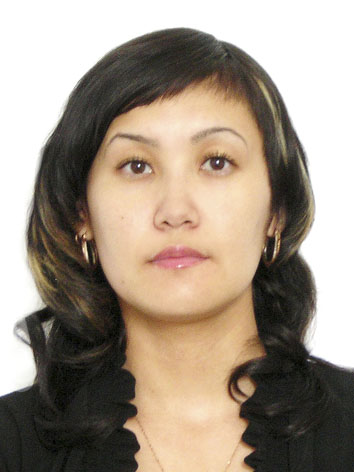 Таскарина Айжан ЖумажановнаЖобадағы позицияАға ғылыми қызметкерТуған күні: 07.09.1984 Философия докторы PhD, профессорНегізгі жұмыс орны: "Торайғыров университет" коммерциялық емес ұйымыҒылыми қызығушылықтары: Металл кескіш құралдар, машина бөлшектерін өңдеу, материалдарды кесу, тау-кен металлургиялық машина жасау.Researcher IDAAS-2756-2020Scopus Author ID 56241811300ORCID 0000-0003-2613-8799Жарияланымдар мен патенттердің тізімі:КОКСОН1) Таскарина А.Ж., Итыбаева Г.Т., Мусина Ж.К., Касенов А.Ж. Экспериментальные исследования обработки отверстий резцовой сборной разверткой с жестким креплением безвершинных зубьев // Вестник ВКГТУ. – № 3, 2018. - С. 91-96.2) Таскарина А.Ж., Касенов А.Ж., Маздубай А.В. Физические явления в зоне резания при обработке отверстий сборной резцовой развёрткой // Вестник СемГУ имени Шакарима. – № 3, 2018. - С. 72-77.3) Таскарина А.Ж., Касенов А.Ж., Искакова Д.А. Методика проектирования резцовой сборной развертки с жестким креплением безвершинных зубьев // Механика и технологии. ¬– № 4, 2019. - С. 13-21.4) Абишев К.К., Итыбаева Г.Т., Касенов А.Ж., Мусина Ж.К., Таскарина А.Ж. Повышение ресурсо-энергоэффективности основных узлов элеватора // Вестник ПГУ (серия «Энергетическая»). – № 2, 2020.5)Касенов А.Ж., Маздубай А.В., Итыбаева Г.Т., Мусина Ж.К., Таскарина А.Ж. Дөңгелек пішінді кескіштерді жобалау параметрлеу // Труды университета. – №3 – 2021 – 37-41.Scopus/Web of Science1) Dudak N., Mussina Zh., Kassenov A., Itybaeva G., Taskarina A., Abishev K., Mukanov R. Hole machining based on using an incisive built-up reamer // International Journal of Precision Engineering and Manufacturing. – Vol. 18, Issue 10, 2017. – Р. 1425–1432.2) N. Dudak , G. Itybayeva , A. Kasenov; , Zh. Mussina , A. Taskarina and K. Abishev Multi-flute drill-broach for precision machining of holes // Scientia Iranica Transactions B: Mechanical Engineering. – Vol. 4, Issue 3, 2019. – Р. 1415-1426.3) Yessirkepova A., Sherov K., Mikhailov V., Buzauova T., Mazdubay A., Taskarina A. Research of ways of connecting reinforced bars in the production of reinforced concrete products // Journal of Applied Engineering Science, 18(3). 702, 2020. – Pages 372-3774) Gabdyssalik R., Sherov K., Tussupova S., Zharkevich O., Mirgorodskiy S., Izotova A., Taskarina A., Mazdubay A., Sagitov A. Research and quality assurance of the large valves manufacture for trunk pipelines // Journal of Applied Engineering Science, Vol: 19(2021)1, 759, 24-295)Mussayev M., Sherov K., Sherov A., Taskarina A., Gabdyssalik R., Buzauova T., Ainabekova S. Chip formation during thermal friction turn miliing // Journal of Applied Engineering Science, Vol: 19(2021)1, 774, 142-147Патенттер1) Касенов А.Ж., Абишев К.К., Итыбаева Г.Т., Мусина Ж.К., Таскарина А.Ж. Основы взаимозаменяемости (электронный учебник) Программа для ЭВМ №7110 от 18.12.2019 г.2) Касенов А.Ж., Абишев К.К., Итыбаева Г.Т., Мусина Ж.К., Таскарина А.Ж. Fundamentals of interchangeability (электронный учебник) Программа для ЭВМ №11192 от 30.06.2020 г.3) Дудак Н.С., Мендебаев Т.М., Муканов Р.Б., Касенов А.Ж., Итыбаева Г.Т., Мусина Ж.К., Таскарина А.Ж. Резцовая сборная резцовая головка для высокопроизводительного торцового точения отверстий // Патент на изобретение Республики Казахстан № 33140 на изобретение. Опубл. 24.09.18.4) Шеров К.Т., Айнабекова С.С., Маздубай А.В., Тусупова С.О., Сагитов А.А., Иманбаев Е.Б., Михайлов В.Ф., Қуанов И.С., Шеров А.К., Таскарина А.Ж., Есиркепова А.Б., Ғабдысалық Р. Дисковая пила // Патент на полезную модель Республики Казахстан № 4592, опубл. 22.11.19.5) Шеров К.Т., Есиркепова А.Б., Иманбаев Е.Б., Ғабдысалық Р., Бузауова Т.М., Михайлов В.Ф., Шеров А.К., Маздубай А.В., Таскарина А.Ж., Окимбаева А.Е., Кабдуллина Д.С., Бақтыбай И.С. Устройство для сварки трением на базе токарного станка // Патент на полезную модель Республики Казахстан № 4676, опубл. 30.12.19.6) Шеров К.Т., Айнабекова С.С., Тусупова С.О., Таскарина А.Ж., Сагитов А.А., Мусаев М.М., Ғабдысалық Р., Бузауова Т.М., Курмангалиев Т.Б., Кабдуллина Д.С., Ғабдысалық Д., Сарымбай А.К. Устройство для термофрикционной резки металлических заготовок с импульсным охлаждением // Патент на полезную модель Республики Казахстан № 5197. Опубл. 24.07.2020.Жарияланымдар мен патенттердің тізімі:КОКСОН1) Таскарина А.Ж., Итыбаева Г.Т., Мусина Ж.К., Касенов А.Ж. Экспериментальные исследования обработки отверстий резцовой сборной разверткой с жестким креплением безвершинных зубьев // Вестник ВКГТУ. – № 3, 2018. - С. 91-96.2) Таскарина А.Ж., Касенов А.Ж., Маздубай А.В. Физические явления в зоне резания при обработке отверстий сборной резцовой развёрткой // Вестник СемГУ имени Шакарима. – № 3, 2018. - С. 72-77.3) Таскарина А.Ж., Касенов А.Ж., Искакова Д.А. Методика проектирования резцовой сборной развертки с жестким креплением безвершинных зубьев // Механика и технологии. ¬– № 4, 2019. - С. 13-21.4) Абишев К.К., Итыбаева Г.Т., Касенов А.Ж., Мусина Ж.К., Таскарина А.Ж. Повышение ресурсо-энергоэффективности основных узлов элеватора // Вестник ПГУ (серия «Энергетическая»). – № 2, 2020.5)Касенов А.Ж., Маздубай А.В., Итыбаева Г.Т., Мусина Ж.К., Таскарина А.Ж. Дөңгелек пішінді кескіштерді жобалау параметрлеу // Труды университета. – №3 – 2021 – 37-41.Scopus/Web of Science1) Dudak N., Mussina Zh., Kassenov A., Itybaeva G., Taskarina A., Abishev K., Mukanov R. Hole machining based on using an incisive built-up reamer // International Journal of Precision Engineering and Manufacturing. – Vol. 18, Issue 10, 2017. – Р. 1425–1432.2) N. Dudak , G. Itybayeva , A. Kasenov; , Zh. Mussina , A. Taskarina and K. Abishev Multi-flute drill-broach for precision machining of holes // Scientia Iranica Transactions B: Mechanical Engineering. – Vol. 4, Issue 3, 2019. – Р. 1415-1426.3) Yessirkepova A., Sherov K., Mikhailov V., Buzauova T., Mazdubay A., Taskarina A. Research of ways of connecting reinforced bars in the production of reinforced concrete products // Journal of Applied Engineering Science, 18(3). 702, 2020. – Pages 372-3774) Gabdyssalik R., Sherov K., Tussupova S., Zharkevich O., Mirgorodskiy S., Izotova A., Taskarina A., Mazdubay A., Sagitov A. Research and quality assurance of the large valves manufacture for trunk pipelines // Journal of Applied Engineering Science, Vol: 19(2021)1, 759, 24-295)Mussayev M., Sherov K., Sherov A., Taskarina A., Gabdyssalik R., Buzauova T., Ainabekova S. Chip formation during thermal friction turn miliing // Journal of Applied Engineering Science, Vol: 19(2021)1, 774, 142-147Патенттер1) Касенов А.Ж., Абишев К.К., Итыбаева Г.Т., Мусина Ж.К., Таскарина А.Ж. Основы взаимозаменяемости (электронный учебник) Программа для ЭВМ №7110 от 18.12.2019 г.2) Касенов А.Ж., Абишев К.К., Итыбаева Г.Т., Мусина Ж.К., Таскарина А.Ж. Fundamentals of interchangeability (электронный учебник) Программа для ЭВМ №11192 от 30.06.2020 г.3) Дудак Н.С., Мендебаев Т.М., Муканов Р.Б., Касенов А.Ж., Итыбаева Г.Т., Мусина Ж.К., Таскарина А.Ж. Резцовая сборная резцовая головка для высокопроизводительного торцового точения отверстий // Патент на изобретение Республики Казахстан № 33140 на изобретение. Опубл. 24.09.18.4) Шеров К.Т., Айнабекова С.С., Маздубай А.В., Тусупова С.О., Сагитов А.А., Иманбаев Е.Б., Михайлов В.Ф., Қуанов И.С., Шеров А.К., Таскарина А.Ж., Есиркепова А.Б., Ғабдысалық Р. Дисковая пила // Патент на полезную модель Республики Казахстан № 4592, опубл. 22.11.19.5) Шеров К.Т., Есиркепова А.Б., Иманбаев Е.Б., Ғабдысалық Р., Бузауова Т.М., Михайлов В.Ф., Шеров А.К., Маздубай А.В., Таскарина А.Ж., Окимбаева А.Е., Кабдуллина Д.С., Бақтыбай И.С. Устройство для сварки трением на базе токарного станка // Патент на полезную модель Республики Казахстан № 4676, опубл. 30.12.19.6) Шеров К.Т., Айнабекова С.С., Тусупова С.О., Таскарина А.Ж., Сагитов А.А., Мусаев М.М., Ғабдысалық Р., Бузауова Т.М., Курмангалиев Т.Б., Кабдуллина Д.С., Ғабдысалық Д., Сарымбай А.К. Устройство для термофрикционной резки металлических заготовок с импульсным охлаждением // Патент на полезную модель Республики Казахстан № 5197. Опубл. 24.07.2020.Жарияланымдар мен патенттердің тізімі:КОКСОН1) Таскарина А.Ж., Итыбаева Г.Т., Мусина Ж.К., Касенов А.Ж. Экспериментальные исследования обработки отверстий резцовой сборной разверткой с жестким креплением безвершинных зубьев // Вестник ВКГТУ. – № 3, 2018. - С. 91-96.2) Таскарина А.Ж., Касенов А.Ж., Маздубай А.В. Физические явления в зоне резания при обработке отверстий сборной резцовой развёрткой // Вестник СемГУ имени Шакарима. – № 3, 2018. - С. 72-77.3) Таскарина А.Ж., Касенов А.Ж., Искакова Д.А. Методика проектирования резцовой сборной развертки с жестким креплением безвершинных зубьев // Механика и технологии. ¬– № 4, 2019. - С. 13-21.4) Абишев К.К., Итыбаева Г.Т., Касенов А.Ж., Мусина Ж.К., Таскарина А.Ж. Повышение ресурсо-энергоэффективности основных узлов элеватора // Вестник ПГУ (серия «Энергетическая»). – № 2, 2020.5)Касенов А.Ж., Маздубай А.В., Итыбаева Г.Т., Мусина Ж.К., Таскарина А.Ж. Дөңгелек пішінді кескіштерді жобалау параметрлеу // Труды университета. – №3 – 2021 – 37-41.Scopus/Web of Science1) Dudak N., Mussina Zh., Kassenov A., Itybaeva G., Taskarina A., Abishev K., Mukanov R. Hole machining based on using an incisive built-up reamer // International Journal of Precision Engineering and Manufacturing. – Vol. 18, Issue 10, 2017. – Р. 1425–1432.2) N. Dudak , G. Itybayeva , A. Kasenov; , Zh. Mussina , A. Taskarina and K. Abishev Multi-flute drill-broach for precision machining of holes // Scientia Iranica Transactions B: Mechanical Engineering. – Vol. 4, Issue 3, 2019. – Р. 1415-1426.3) Yessirkepova A., Sherov K., Mikhailov V., Buzauova T., Mazdubay A., Taskarina A. Research of ways of connecting reinforced bars in the production of reinforced concrete products // Journal of Applied Engineering Science, 18(3). 702, 2020. – Pages 372-3774) Gabdyssalik R., Sherov K., Tussupova S., Zharkevich O., Mirgorodskiy S., Izotova A., Taskarina A., Mazdubay A., Sagitov A. Research and quality assurance of the large valves manufacture for trunk pipelines // Journal of Applied Engineering Science, Vol: 19(2021)1, 759, 24-295)Mussayev M., Sherov K., Sherov A., Taskarina A., Gabdyssalik R., Buzauova T., Ainabekova S. Chip formation during thermal friction turn miliing // Journal of Applied Engineering Science, Vol: 19(2021)1, 774, 142-147Патенттер1) Касенов А.Ж., Абишев К.К., Итыбаева Г.Т., Мусина Ж.К., Таскарина А.Ж. Основы взаимозаменяемости (электронный учебник) Программа для ЭВМ №7110 от 18.12.2019 г.2) Касенов А.Ж., Абишев К.К., Итыбаева Г.Т., Мусина Ж.К., Таскарина А.Ж. Fundamentals of interchangeability (электронный учебник) Программа для ЭВМ №11192 от 30.06.2020 г.3) Дудак Н.С., Мендебаев Т.М., Муканов Р.Б., Касенов А.Ж., Итыбаева Г.Т., Мусина Ж.К., Таскарина А.Ж. Резцовая сборная резцовая головка для высокопроизводительного торцового точения отверстий // Патент на изобретение Республики Казахстан № 33140 на изобретение. Опубл. 24.09.18.4) Шеров К.Т., Айнабекова С.С., Маздубай А.В., Тусупова С.О., Сагитов А.А., Иманбаев Е.Б., Михайлов В.Ф., Қуанов И.С., Шеров А.К., Таскарина А.Ж., Есиркепова А.Б., Ғабдысалық Р. Дисковая пила // Патент на полезную модель Республики Казахстан № 4592, опубл. 22.11.19.5) Шеров К.Т., Есиркепова А.Б., Иманбаев Е.Б., Ғабдысалық Р., Бузауова Т.М., Михайлов В.Ф., Шеров А.К., Маздубай А.В., Таскарина А.Ж., Окимбаева А.Е., Кабдуллина Д.С., Бақтыбай И.С. Устройство для сварки трением на базе токарного станка // Патент на полезную модель Республики Казахстан № 4676, опубл. 30.12.19.6) Шеров К.Т., Айнабекова С.С., Тусупова С.О., Таскарина А.Ж., Сагитов А.А., Мусаев М.М., Ғабдысалық Р., Бузауова Т.М., Курмангалиев Т.Б., Кабдуллина Д.С., Ғабдысалық Д., Сарымбай А.К. Устройство для термофрикционной резки металлических заготовок с импульсным охлаждением // Патент на полезную модель Республики Казахстан № 5197. Опубл. 24.07.2020.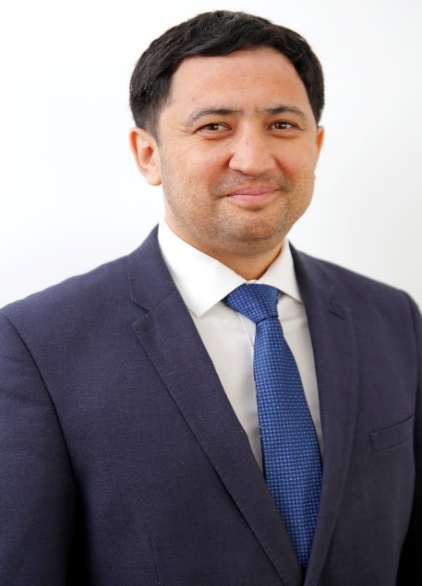 Муканов Руслан БатырбековичЖобадағы позицияАға ғылыми қызметкерТуған күні: 01.03.1982Техника ғылымдарының магистрі, инженерия факультеті деканының м. а.Негізгі жұмыс орны: "Торайғыров университет" коммерциялық емес ұйымыҒылыми қызығушылықтары: Машина жасау, көлік.Researcher ID U-9558-2018Scopus Author ID 57076772400ORCID 0000-0001-9637-0513Жарияланымдар мен патенттердің тізімі:КОКСОН1) Дудак Н.С., Касенов А.Ж., Муканов Р.Б., Мендебаев Т.М., Итыбаева Г.Т. Обработка отверстий сборной резцовой головкой Вестник государственного университета имени Шакарима города Семей – 2017. – Т. 1. – № 2 (78). – С. 57-612) Касенов А.Ж., Абишев К.К., Муканов Р.Б., Маздубай А.В., и др Призмалық пішінді кескіштерді есептеу. Вестник КазНИТУ – №6 – 2021.3) Абишев К.К., Касенов А.Ж., Муканов Р.Б. Жүріс бөлігінің құрылымдық параметрлерінің машинаның тарту-ұстасу қасиеттеріне әсерін зерттеу. Труды университета, №4. – 2021.Scopus/Web of Science1) Dudak N., Mussina Zh., Kassenov A., Itybaeva G., Taskarina A., Abishev K., Mukanov R. Hole machining based on using an incisive built-up reamer. International Journal of Precision Engineering and Manufacturing. – Vol. 18, Issue 10, 2017. – Р. 1425–1432. 10.1007/s12541-017-0170-9 2) Mukanov R., Kasenov, A., Itybayeva G, Musina Zh., Strautmanis G. Modeling of the Cutting Head for Treating Holes in the Railway. Procedia Computer Science, 2019, Issue 149, Pages 355–35910.1016/j.procs.2019.01.148 3) Mukanov R. B., Kasenov, A.Z., ItybaevaG. T., MusinaZh. K., Abishev K., Bykov P. O. Face Turning of Holes. RussianEngineeringResearch, 2019, Volume 39, Issue 1, Pages 75-7810.3103/s1068798x19010064 Патентттер1) Сборная резцовая головка для высокопроизводительного торцового точения отверстий. Патент на изобретение Республики Казахстан № 33140. Опубл. 08.10.2018, Бюл. № 37. – 7 с: ил.2) Полугусеничный движитель. Патент на полезную модель РК № 5185 МКИ B62D 55/04. Заявлено 30.04.2020; Опубл. 05.05.2020.Конференциялар1) Касенов А.Ж., Абишев К.К., Муканов Р.Б. Шлицевая двухступенчатая протяжка // В сборнике: Инновационные технологии в машиностроении. Сборник трудов XII Международной научно-практической конференции. Томск. – 2021. – С. 11-14.Жарияланымдар мен патенттердің тізімі:КОКСОН1) Дудак Н.С., Касенов А.Ж., Муканов Р.Б., Мендебаев Т.М., Итыбаева Г.Т. Обработка отверстий сборной резцовой головкой Вестник государственного университета имени Шакарима города Семей – 2017. – Т. 1. – № 2 (78). – С. 57-612) Касенов А.Ж., Абишев К.К., Муканов Р.Б., Маздубай А.В., и др Призмалық пішінді кескіштерді есептеу. Вестник КазНИТУ – №6 – 2021.3) Абишев К.К., Касенов А.Ж., Муканов Р.Б. Жүріс бөлігінің құрылымдық параметрлерінің машинаның тарту-ұстасу қасиеттеріне әсерін зерттеу. Труды университета, №4. – 2021.Scopus/Web of Science1) Dudak N., Mussina Zh., Kassenov A., Itybaeva G., Taskarina A., Abishev K., Mukanov R. Hole machining based on using an incisive built-up reamer. International Journal of Precision Engineering and Manufacturing. – Vol. 18, Issue 10, 2017. – Р. 1425–1432. 10.1007/s12541-017-0170-9 2) Mukanov R., Kasenov, A., Itybayeva G, Musina Zh., Strautmanis G. Modeling of the Cutting Head for Treating Holes in the Railway. Procedia Computer Science, 2019, Issue 149, Pages 355–35910.1016/j.procs.2019.01.148 3) Mukanov R. B., Kasenov, A.Z., ItybaevaG. T., MusinaZh. K., Abishev K., Bykov P. O. Face Turning of Holes. RussianEngineeringResearch, 2019, Volume 39, Issue 1, Pages 75-7810.3103/s1068798x19010064 Патентттер1) Сборная резцовая головка для высокопроизводительного торцового точения отверстий. Патент на изобретение Республики Казахстан № 33140. Опубл. 08.10.2018, Бюл. № 37. – 7 с: ил.2) Полугусеничный движитель. Патент на полезную модель РК № 5185 МКИ B62D 55/04. Заявлено 30.04.2020; Опубл. 05.05.2020.Конференциялар1) Касенов А.Ж., Абишев К.К., Муканов Р.Б. Шлицевая двухступенчатая протяжка // В сборнике: Инновационные технологии в машиностроении. Сборник трудов XII Международной научно-практической конференции. Томск. – 2021. – С. 11-14.Жарияланымдар мен патенттердің тізімі:КОКСОН1) Дудак Н.С., Касенов А.Ж., Муканов Р.Б., Мендебаев Т.М., Итыбаева Г.Т. Обработка отверстий сборной резцовой головкой Вестник государственного университета имени Шакарима города Семей – 2017. – Т. 1. – № 2 (78). – С. 57-612) Касенов А.Ж., Абишев К.К., Муканов Р.Б., Маздубай А.В., и др Призмалық пішінді кескіштерді есептеу. Вестник КазНИТУ – №6 – 2021.3) Абишев К.К., Касенов А.Ж., Муканов Р.Б. Жүріс бөлігінің құрылымдық параметрлерінің машинаның тарту-ұстасу қасиеттеріне әсерін зерттеу. Труды университета, №4. – 2021.Scopus/Web of Science1) Dudak N., Mussina Zh., Kassenov A., Itybaeva G., Taskarina A., Abishev K., Mukanov R. Hole machining based on using an incisive built-up reamer. International Journal of Precision Engineering and Manufacturing. – Vol. 18, Issue 10, 2017. – Р. 1425–1432. 10.1007/s12541-017-0170-9 2) Mukanov R., Kasenov, A., Itybayeva G, Musina Zh., Strautmanis G. Modeling of the Cutting Head for Treating Holes in the Railway. Procedia Computer Science, 2019, Issue 149, Pages 355–35910.1016/j.procs.2019.01.148 3) Mukanov R. B., Kasenov, A.Z., ItybaevaG. T., MusinaZh. K., Abishev K., Bykov P. O. Face Turning of Holes. RussianEngineeringResearch, 2019, Volume 39, Issue 1, Pages 75-7810.3103/s1068798x19010064 Патентттер1) Сборная резцовая головка для высокопроизводительного торцового точения отверстий. Патент на изобретение Республики Казахстан № 33140. Опубл. 08.10.2018, Бюл. № 37. – 7 с: ил.2) Полугусеничный движитель. Патент на полезную модель РК № 5185 МКИ B62D 55/04. Заявлено 30.04.2020; Опубл. 05.05.2020.Конференциялар1) Касенов А.Ж., Абишев К.К., Муканов Р.Б. Шлицевая двухступенчатая протяжка // В сборнике: Инновационные технологии в машиностроении. Сборник трудов XII Международной научно-практической конференции. Томск. – 2021. – С. 11-14.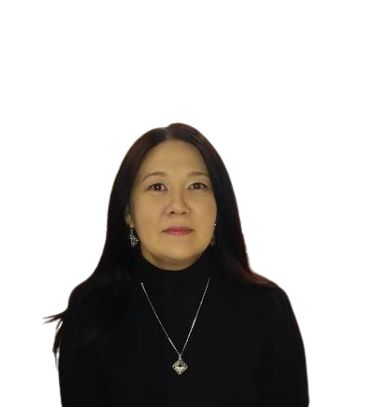 Искакова Динара АлтынбековнаЖобадағы позицияКіші ғылыми қызметкерТуған күні: 10.11.1981 г.Аспап жасау магистрі, аға оқытушыНегізгі жұмыс орны: "Торайғыров университет" коммерциялық емес ұйымыҒылыми қызығушылықтары: Машина жасау, аспап жасауResearcher IDScopus Author IDORCIDСписок публикаций и патентовКОКСОН1) Таскарина А.Ж., Касенов А.Ж., Искакова Д.А. Методика проектирования резцовой сборной развертки с жестким креплением безвершинных зубьев // Механика и технологии. – № 4, 2019. - С. 13-21.Конференции1) Iskakova D. A., Abisheva M.Zh. Development of quality management system at enterprises. "XVI Сәтпаев оқулары"Жас ғалымдар, магистранттар, студенттер мен оқушылардың халықаралық ғылыми конференциясының материалдары. Том 16-Павлодар: ПМУ им. С. Торайғыров, 2016. 4 бет.2) Искакова Д.А., Евтушенко Е.Л., Касенов А.Ж. Проектирование круглых фасонных резцов в компас 3D // Интеграция науки и практики в современных условиях [Электронный ресурс] / Vydavatel «Osvícení», Научно-издательский центр «Мир науки». – Электрон. текст. данн. (2,08 Мб.). – Нефтекамск: Научно-издательский центр «Мир науки», 2021. – С. 29-33.Список публикаций и патентовКОКСОН1) Таскарина А.Ж., Касенов А.Ж., Искакова Д.А. Методика проектирования резцовой сборной развертки с жестким креплением безвершинных зубьев // Механика и технологии. – № 4, 2019. - С. 13-21.Конференции1) Iskakova D. A., Abisheva M.Zh. Development of quality management system at enterprises. "XVI Сәтпаев оқулары"Жас ғалымдар, магистранттар, студенттер мен оқушылардың халықаралық ғылыми конференциясының материалдары. Том 16-Павлодар: ПМУ им. С. Торайғыров, 2016. 4 бет.2) Искакова Д.А., Евтушенко Е.Л., Касенов А.Ж. Проектирование круглых фасонных резцов в компас 3D // Интеграция науки и практики в современных условиях [Электронный ресурс] / Vydavatel «Osvícení», Научно-издательский центр «Мир науки». – Электрон. текст. данн. (2,08 Мб.). – Нефтекамск: Научно-издательский центр «Мир науки», 2021. – С. 29-33.Список публикаций и патентовКОКСОН1) Таскарина А.Ж., Касенов А.Ж., Искакова Д.А. Методика проектирования резцовой сборной развертки с жестким креплением безвершинных зубьев // Механика и технологии. – № 4, 2019. - С. 13-21.Конференции1) Iskakova D. A., Abisheva M.Zh. Development of quality management system at enterprises. "XVI Сәтпаев оқулары"Жас ғалымдар, магистранттар, студенттер мен оқушылардың халықаралық ғылыми конференциясының материалдары. Том 16-Павлодар: ПМУ им. С. Торайғыров, 2016. 4 бет.2) Искакова Д.А., Евтушенко Е.Л., Касенов А.Ж. Проектирование круглых фасонных резцов в компас 3D // Интеграция науки и практики в современных условиях [Электронный ресурс] / Vydavatel «Osvícení», Научно-издательский центр «Мир науки». – Электрон. текст. данн. (2,08 Мб.). – Нефтекамск: Научно-издательский центр «Мир науки», 2021. – С. 29-33.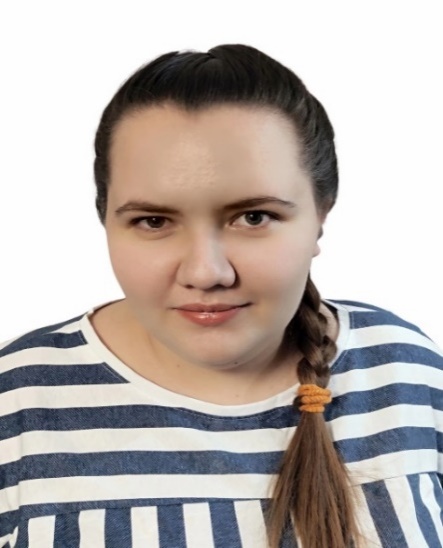 Евтушенко Татьяна ЛеонидовнаЖобадағы позицияКіші ғылыми қызметкерТуған күні: 02.03.1995Техника ғылымдарының магистрі, докторантНегізгі жұмыс орны: "Торайғыров университет" коммерциялық емес ұйымыҒылыми қызығушылықтары: металл кесу өңдеу және кесу құралдарыResearcher IDScopus Author IDORCIDЖарияланымдар мен патенттердің тізімі:Конференциялар1. Евтушенко Т.Л., Дудак Н.С. Техногенная деятельность человека и нравственность // Материалы международной научной конференции молодых учёных, магистрантов, студентов и школьников   «XV Сатпаевские чтения», 7 том - Павлодар: ПГУ им. С. Торайгырова. 2015 г., 250-260 С.2. Yksan J.M., Shumeyko I.A., Tkachuk A.A., Yevtushenko T.L. The factors which influence accuracy of the processing  of the cogwheels on the grear-hobbing machine // Материалы международной  научно-практической  конференции «VIII Торайгыровские чтения», посвященной 25-летию Независимости Республики Казахстан, 6 том - Павлодар: ПГУ им. С. Торайгырова,  2016., С. 82-85.3. Ықсан Ж.М., Шумейко И.А., Евтушенко Т.Л. Анализ формирования радиального биения зубчатого венца // Наука и техника Казахстана. − 2017. − №3-4− С. 19−25.4. Ықсан Ж.М., Шумейко И.А., Евтушенко Т.Л. Исследование методики комплексной оценки точности зубчатого колеса // Материалы международной научной конференции молодых учёных, магистрантов, студентов и школьников   «XVII Сатпаевские чтения», 19 том - Павлодар: ПГУ им. С. Торайгырова. 2017 г., 15-22 С.5. Евтушенко Т.Л., Мусина Л.Р. Применение полимерных конструкционных материалов в машиностроении // Материалы международной научно-практической конференции «Х Торайгыровские чтения», 6 том – Павлодар: ПГУ имени С.Торагыйрова. – 2018 г., 183-187 С.6. Евтушенко Т.Л., Алдыбаева Ж.Т. Обзор факторов, влияющих на процесс образования стружки // Материалы международной научной конференции «ХIX Сатпаевские чтения», Павлодар : изд-во ПГУ, 2019. – С.9-137. Евтушенко Т.Л., Мусина Л.Р. Методы неразрущающего контроля деталей из полимерных композиционных материалов // Материалы международной научной конференции «ХIX Сатпаевские чтения», Павлодар : изд-во ПГУ, 2019. – С.31-398. Евтушенко Т.Л., Мәжіт Э.К. Применение 3D-технологий в машиностроительной отрасли // Материалы международной научной конференции «ХIX Сатпаевские чтения», Павлодар : изд-во ПГУ, 2019. – С.26-319. Евтушенко Т.Л., Мусина Л.Р. Анализ применения неметаллических материалов при производстве подшипников скольжения // Материалы международной научно-практической конференции «ХI Торайгыровские чтения», 5 том – Павлодар: ПГУ имени С.Торагыйрова. – 2019 г., 148-153 С10. Евтушенко Т.Л., Мусина Ж.К. Особенности конструкций резцов с круглой чашечной пластиной // Материалы международной научно-практической конференции «ХI Торайгыровские чтения», 5 том – Павлодар: ПГУ имени С.Торагыйрова. – 2019 г., 118-124 С11. Евтушенко Т.Л., Мусина Ж.К. Исследование процесса резания резцами с вращающимися круглыми пластинками // Материалы международной научно-технической конференции «IЮбилейные чтения Бойко Ф.К.», 2 том – Павлодар: ПГУ имени С.Торагыйрова. – 2020 г., 328-333 С12. Искакова Д.А., Евтушенко Е.Л., Касенов А.Ж. Проектирование круглых фасонных резцов в компас 3D // Интеграция науки и практики в современных условиях [Электронный ресурс] / Vydavatel «Osvícení», Научно-издательский центр «Мир науки». – Электрон. текст. данн. (2,08 Мб.). – Нефтекамск: Научно-издательский центр «Мир науки», 2021. – С. 29-33.Жарияланымдар мен патенттердің тізімі:Конференциялар1. Евтушенко Т.Л., Дудак Н.С. Техногенная деятельность человека и нравственность // Материалы международной научной конференции молодых учёных, магистрантов, студентов и школьников   «XV Сатпаевские чтения», 7 том - Павлодар: ПГУ им. С. Торайгырова. 2015 г., 250-260 С.2. Yksan J.M., Shumeyko I.A., Tkachuk A.A., Yevtushenko T.L. The factors which influence accuracy of the processing  of the cogwheels on the grear-hobbing machine // Материалы международной  научно-практической  конференции «VIII Торайгыровские чтения», посвященной 25-летию Независимости Республики Казахстан, 6 том - Павлодар: ПГУ им. С. Торайгырова,  2016., С. 82-85.3. Ықсан Ж.М., Шумейко И.А., Евтушенко Т.Л. Анализ формирования радиального биения зубчатого венца // Наука и техника Казахстана. − 2017. − №3-4− С. 19−25.4. Ықсан Ж.М., Шумейко И.А., Евтушенко Т.Л. Исследование методики комплексной оценки точности зубчатого колеса // Материалы международной научной конференции молодых учёных, магистрантов, студентов и школьников   «XVII Сатпаевские чтения», 19 том - Павлодар: ПГУ им. С. Торайгырова. 2017 г., 15-22 С.5. Евтушенко Т.Л., Мусина Л.Р. Применение полимерных конструкционных материалов в машиностроении // Материалы международной научно-практической конференции «Х Торайгыровские чтения», 6 том – Павлодар: ПГУ имени С.Торагыйрова. – 2018 г., 183-187 С.6. Евтушенко Т.Л., Алдыбаева Ж.Т. Обзор факторов, влияющих на процесс образования стружки // Материалы международной научной конференции «ХIX Сатпаевские чтения», Павлодар : изд-во ПГУ, 2019. – С.9-137. Евтушенко Т.Л., Мусина Л.Р. Методы неразрущающего контроля деталей из полимерных композиционных материалов // Материалы международной научной конференции «ХIX Сатпаевские чтения», Павлодар : изд-во ПГУ, 2019. – С.31-398. Евтушенко Т.Л., Мәжіт Э.К. Применение 3D-технологий в машиностроительной отрасли // Материалы международной научной конференции «ХIX Сатпаевские чтения», Павлодар : изд-во ПГУ, 2019. – С.26-319. Евтушенко Т.Л., Мусина Л.Р. Анализ применения неметаллических материалов при производстве подшипников скольжения // Материалы международной научно-практической конференции «ХI Торайгыровские чтения», 5 том – Павлодар: ПГУ имени С.Торагыйрова. – 2019 г., 148-153 С10. Евтушенко Т.Л., Мусина Ж.К. Особенности конструкций резцов с круглой чашечной пластиной // Материалы международной научно-практической конференции «ХI Торайгыровские чтения», 5 том – Павлодар: ПГУ имени С.Торагыйрова. – 2019 г., 118-124 С11. Евтушенко Т.Л., Мусина Ж.К. Исследование процесса резания резцами с вращающимися круглыми пластинками // Материалы международной научно-технической конференции «IЮбилейные чтения Бойко Ф.К.», 2 том – Павлодар: ПГУ имени С.Торагыйрова. – 2020 г., 328-333 С12. Искакова Д.А., Евтушенко Е.Л., Касенов А.Ж. Проектирование круглых фасонных резцов в компас 3D // Интеграция науки и практики в современных условиях [Электронный ресурс] / Vydavatel «Osvícení», Научно-издательский центр «Мир науки». – Электрон. текст. данн. (2,08 Мб.). – Нефтекамск: Научно-издательский центр «Мир науки», 2021. – С. 29-33.Жарияланымдар мен патенттердің тізімі:Конференциялар1. Евтушенко Т.Л., Дудак Н.С. Техногенная деятельность человека и нравственность // Материалы международной научной конференции молодых учёных, магистрантов, студентов и школьников   «XV Сатпаевские чтения», 7 том - Павлодар: ПГУ им. С. Торайгырова. 2015 г., 250-260 С.2. Yksan J.M., Shumeyko I.A., Tkachuk A.A., Yevtushenko T.L. The factors which influence accuracy of the processing  of the cogwheels on the grear-hobbing machine // Материалы международной  научно-практической  конференции «VIII Торайгыровские чтения», посвященной 25-летию Независимости Республики Казахстан, 6 том - Павлодар: ПГУ им. С. Торайгырова,  2016., С. 82-85.3. Ықсан Ж.М., Шумейко И.А., Евтушенко Т.Л. Анализ формирования радиального биения зубчатого венца // Наука и техника Казахстана. − 2017. − №3-4− С. 19−25.4. Ықсан Ж.М., Шумейко И.А., Евтушенко Т.Л. Исследование методики комплексной оценки точности зубчатого колеса // Материалы международной научной конференции молодых учёных, магистрантов, студентов и школьников   «XVII Сатпаевские чтения», 19 том - Павлодар: ПГУ им. С. Торайгырова. 2017 г., 15-22 С.5. Евтушенко Т.Л., Мусина Л.Р. Применение полимерных конструкционных материалов в машиностроении // Материалы международной научно-практической конференции «Х Торайгыровские чтения», 6 том – Павлодар: ПГУ имени С.Торагыйрова. – 2018 г., 183-187 С.6. Евтушенко Т.Л., Алдыбаева Ж.Т. Обзор факторов, влияющих на процесс образования стружки // Материалы международной научной конференции «ХIX Сатпаевские чтения», Павлодар : изд-во ПГУ, 2019. – С.9-137. Евтушенко Т.Л., Мусина Л.Р. Методы неразрущающего контроля деталей из полимерных композиционных материалов // Материалы международной научной конференции «ХIX Сатпаевские чтения», Павлодар : изд-во ПГУ, 2019. – С.31-398. Евтушенко Т.Л., Мәжіт Э.К. Применение 3D-технологий в машиностроительной отрасли // Материалы международной научной конференции «ХIX Сатпаевские чтения», Павлодар : изд-во ПГУ, 2019. – С.26-319. Евтушенко Т.Л., Мусина Л.Р. Анализ применения неметаллических материалов при производстве подшипников скольжения // Материалы международной научно-практической конференции «ХI Торайгыровские чтения», 5 том – Павлодар: ПГУ имени С.Торагыйрова. – 2019 г., 148-153 С10. Евтушенко Т.Л., Мусина Ж.К. Особенности конструкций резцов с круглой чашечной пластиной // Материалы международной научно-практической конференции «ХI Торайгыровские чтения», 5 том – Павлодар: ПГУ имени С.Торагыйрова. – 2019 г., 118-124 С11. Евтушенко Т.Л., Мусина Ж.К. Исследование процесса резания резцами с вращающимися круглыми пластинками // Материалы международной научно-технической конференции «IЮбилейные чтения Бойко Ф.К.», 2 том – Павлодар: ПГУ имени С.Торагыйрова. – 2020 г., 328-333 С12. Искакова Д.А., Евтушенко Е.Л., Касенов А.Ж. Проектирование круглых фасонных резцов в компас 3D // Интеграция науки и практики в современных условиях [Электронный ресурс] / Vydavatel «Osvícení», Научно-издательский центр «Мир науки». – Электрон. текст. данн. (2,08 Мб.). – Нефтекамск: Научно-издательский центр «Мир науки», 2021. – С. 29-33.